Hier sind eine Reihe von Verständnisfragen zur Animation..                                       Name:_________________________Aus welchem Grund hat diese Animation kein Ende im Gegensatz zu Reaktion einer starken Säure mit Wasser?Welcher Unterschied besteht in der Simulation, wenn man oben links 
    im Hamburger Menü „Lone-pair-Darstellung EIN wählt?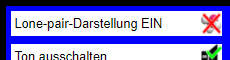 Beschreibe, was eigentlich bei der Reaktion von Wasser mit Wasser geschieht.AKKappenbergAnimation: Autoprotolyse
Reaktion: Wasser mit WasserSB12